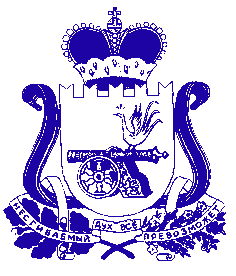 АДМИНИСТРАЦИЯБОГДАНОВСКОГО СЕЛЬСКОГО ПОСЕЛЕНИЯХОЛМ-ЖИРКОВСКОГО РАЙОНА СМОЛЕНСКОЙ ОБЛАСТИРАСПОРЯЖЕНИЕот 09.04.2015 года № 14с. БоголюбовоО штабе по предупреждению и организации тушения лесных и торфяных пожаров впожароопасный период 2015 годана территории АдминистрацииБогдановского сельского поселения Холм-Жирковского районаСмоленской области 	В  целях своевременного принятия мер по предупреждению лесных и торфяных пожаров и обеспечения эффективной борьбы с ними:	1. Создать штаб по предупреждению и организации тушения лесных и торфяных пожаров в пожароопасный период 2015 года при Администрации Богдановского сельского поселения Холм-Жирковского района Смоленской области и утвердить его состав согласно приложению. 	2. Установить, что:	2.1. Штаб при Администрации Богдановского сельского поселения Холм-Жирковского района Смоленской области является координационным и исполнительным органом, обеспечивающим согласованные действия на территории Администрации Богдановского сельского поселения среди населения, ИП арендующие лесные угодья и сельскохозяйственных предприятий.	2.2. Основными задачами штаба являются:	- проведение единой политики в области предупреждения и тушения лесных и торфяных пожаров на территории Администрации Богдановского сельского поселения;	- организация проведения комплекса профилактических мероприятий, направленных на защиту населения и снижение последствий от лесных и торфяных пожаров;	- проведение разъяснительной работы по вопросам предупреждения лесных и торфяных пожаров, а также борьбы сними, ответственности за нарушение правил пожарной безопасности в лесах.Глава муниципального образованияБогдановского сельского поселенияХолм-Жирковского районаСмоленской области                                                                                  А.Ф. Иванов                                                                                      Приложение № 1                                                                                    к распоряжению Главы муниципального образованияХолм-Жирковского районаСмоленской области№ 14 от 09.04.2015 года. С О С Т А Вштаба по предупреждению и организации лесных и торфяных пожаров при Администрации Богдановского сельского поселения Холм-Жирковского района Смоленской областиИванов Александр Федорович        -  Глава муниципального образованияГрыго Антонии                              -  Индивидуальный предпринимательСафронов Владимир Николаевич   -  НеработающийКостиков Сергей Константинович  -  Индивидуальный предпринимательИванов Александр Анатольевич     -  Смолоблохотуправление - егерьВолобуев Сергей Викторович         -   начальник Боголюбовского лесоучастка                                                                           ООО «ИДК».